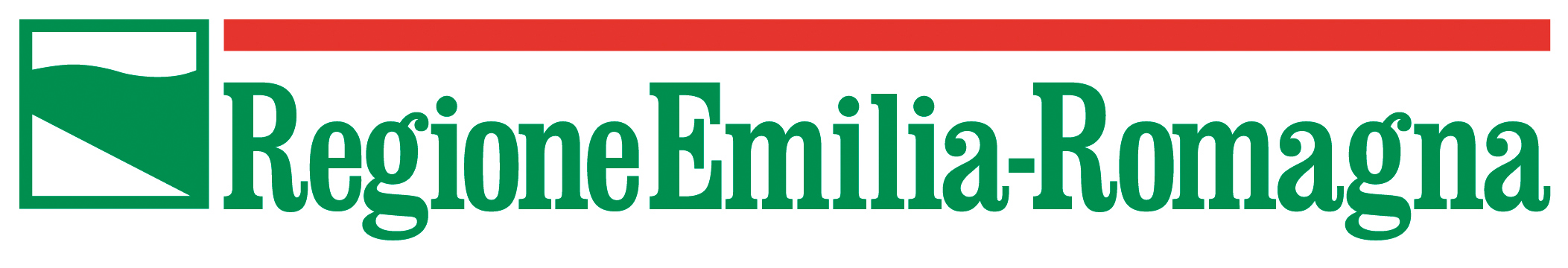 Sub-Allegato 4 - Modulo beneficiarioNota 1 - Indicare la data di inizio dell'attività e/o situazioni particolari come risultanti dal certificato di iscrizione alla CCIAA.Nota 2 - 	Per accrediti presso banche diverse dall’Istituto di Credito Tesoriere della Regione Emilia-Romagna (Unicredit S.p.A., Banca Popolare dell’Emilia-Romagna S.c.r.l., Banco BPM S.P.A.) e d’importo superiore a € 5.000,00 saranno applicate dal Tesoriere € 7,00 di commissione - Condizioni da riferirsi alla proroga della Convenzione fino al 30/06/2017 nelle more di aggiudicazione del Servizio di Tesoreria Regionale.Si fa riserva di revocare in qualsiasi momento la volontà espressa con la presente o di apportare alla medesima le variazioni opportune, mediante tempestiva comunicazione scritta indirizzata a codesta Amministrazione.Informativa ai sensi dell’art. 13 Dlgs 30/06/2003 n. 196 – i dati sopraindicati sono prescritti dalle disposizioni vigenti ai fini del procedimento per il quale sono richiesti e saranno trattati dalla Regione Emilia-Romagna anche con l’ausilio di mezzi elettronici e/o autorizzati, esclusivamente per tale scopo. Responsabile del trattamento è il Direttore Generale alle Risorse, Europa, Innovazione e Istituzioni – Regione Emilia-Romagna Viale A. Moro, 18 - 40127 Bologna.Il sottoscritto consapevole delle conseguenze civili e penali previste per coloro che rendono dichiarazioni false, dichiara che i dati forniti rispondono a verità (art. 76 D.P.R. n. 445/2000).DATA	_________________________				FIRMA _____________________________ALLEGARE COPIA DEL DOCUMENTO D’IDENTITA’ IN CORSO DI VALIDITA’(qualora la firma non venga apposta in presenza del dipendente – ricevente)NOTE PER LA COMPILAZIONECLASSIFICAZIONE GIURIDICA DEI SOGGETTI BENEFICIARI      codice     descrizione						             codice     descrizioneINFORMATIVA per il trattamento dei dati personali1. PremessaAi sensi dell’art. 13 del D.Lgs. n. 196/2003 - “Codice in materia di protezione dei dati personali” (di seguito denominato “Codice”), la Regione Emilia-Romagna, in qualità di “Titolare” del trattamento, è tenuta a fornirle informazioni in merito all’utilizzo dei suoi dati personali.Il trattamento dei suoi dati per lo svolgimento di funzioni istituzionali da parte della Regione Emilia-Romagna, in quanto soggetto pubblico non economico, non necessita del suo consenso.2. Fonte dei dati personaliLa raccolta dei suoi dati personali viene effettuata registrando i dati da lei stesso forniti, in qualità di interessato, al momento della compilazione del presente modulo.3. Finalità del trattamentoI dati personali sono trattati ai fini del procedimento per il quale sono richiesti e per adempiere a quanto previsto dall’articolo 18 “Amministrazione aperta “ del decreto-legge 22 giugno 2012 n. 83 (Misure urgenti per la crescita del paese), convertito in legge 7 agosto 2012 n. 134.4. Modalità di trattamento dei datiIn relazione alle finalità descritte, il trattamento dei dati personali avviene mediante strumenti manuali, informatici e telematici con logiche strettamente correlate alle finalità sopra evidenziate e, comunque, in modo da garantire la sicurezza e la riservatezza dei dati stessi.Adempiute le finalità prefissate, i dati verranno cancellati o trasformati in forma anonima.5. Facoltatività del conferimento dei datiIl conferimento dei dati è facoltativo, ma in mancanza non sarà possibile adempiere alle finalità descritte al punto 3 (“Finalità del trattamento”). L’eventuale rifiuto da parte dell’interessato comporta per la Regione l’impossibilità di procedere al pagamento della somma dovuta.6. Categorie di soggetti ai quali i dati possono essere comunicati o che possono venirne a conoscenza in qualità di Responsabili o IncaricatiI suoi dati personali potranno essere conosciuti esclusivamente dagli operatori della ____(indicare la descrizione dell’unità organizzativa che gestisce il rapporto contrattuale)__________ e del Servizio Gestione della Spesa Regionale, individuati quali Incaricati del trattamento.Esclusivamente per le finalità previste al paragrafo 3 (Finalità del trattamento), possono venire a conoscenza dei dati personali società terze fornitrici di servizi per la Regione Emilia-Romagna, previa designazione in qualità di Responsabili del trattamento e garantendo il medesimo livello di protezione.I dati personali, inoltre, possono essere comunicati a soggetti terzi in adempimento a specifici obblighi di legge (ad esempio: comunicazioni di dati all’Autorità giudiziaria nel caso di richieste della stessa).7. Titolare e Responsabili del trattamentoIl Titolare del trattamento dei dati personali di cui alla presente Informativa è la Giunta della Regione Emilia-Romagna, con sede in Bologna, Viale Aldo Moro n. 52, cap 40127.La Giunta della Regione Emilia-Romagna ha designato quale Responsabile del trattamento il Direttore Generale ______(indicare il Direttore Generale cui afferisce l’unità organizzativa che gestisce il rapporto contrattuale)_____. Quest’ultimo è responsabile del riscontro, in caso di esercizio dei diritti descritti al punto 8.E’ inoltre Responsabile del trattamento il Direttore Generale Centrale Risorse, Europa, Innovazione e Istituzioni per i dati relativi alla esecuzione dei pagamenti.8. Diritti dell'InteressatoLa informiamo, infine, che con determinazione n. 1044/2006 del Direttore Generale Organizzazione, Sistemi Informativi e Telematica è stato adottato il Disciplinare Tecnico per l’esercizio del diritto di accesso dell’interessato ai propri dati personali nella Giunta della Regione Emilia-Romagna.Nel caso in cui specificatamente l’interessato intenda esercitare il diritto di conoscenza ed intervento sui propri dati personali secondo quanto indicato all’art. 7 del “Codice” (di seguito riportato), è tenuto a indicare espressamente nell’istanza il ricorso all’esercizio di tale diritto.7. Diritti dell'Interessato
La informiamo, infine, che la normativa in materia di protezione dei dati personali conferisce agli Interessati la possibilità di esercitare specifici diritti, in base a quanto indicato all’art. 7 del “Codice” che qui si riporta:
1. L’interessato ha diritto di ottenere la conferma dell’esistenza o meno di dati personali che lo riguardano, anche se non ancora registrati, e la loro comunicazione in forma intelligibile.2. L’interessato ha diritto di ottenere l’indicazione:dell’origine dei dati personali;delle finalità e modalità del trattamento;della logica applicata in caso di trattamento effettuato con l’ausilio di strumenti elettronici;degli estremi identificativi del titolare, dei responsabili e del rappresentante designato ai sensi dell’art. 5, comma 2;dei soggetti o delle categorie di soggetti ai quali i dati personali possono essere comunicati o che possono venirne a conoscenza in qualità di rappresentante designato nel territorio dello Stato, di responsabili o incaricati.3. L’interessato ha diritto di ottenere:l’aggiornamento, la rettificazione ovvero, quando vi ha interesse, l’integrazione dei dati;la cancellazione, la trasformazione in forma anonima o il blocco dei dati trattati in violazione di legge, compresi quelli di cui non è necessaria la conservazione in relazione agli scopi per i quali i dati sono stati raccolti o successivamente trattati;l’attestazione che le operazioni di cui alle lettere a) e b) sono state portate a conoscenza, anche per quanto riguarda il loro contenuto, di coloro ai quali i dati sono stati comunicati o diffusi, eccettuato il caso in cui tale adempimento si rivela impossibile o comporta un impiego di mezzi manifestamente sproporzionato rispetto al diritto tutelato.4. L’interessato ha diritto di opporsi, in tutto o in parte:per motivi legittimi al trattamento dei dati personali che lo riguardano, ancorché pertinenti allo scopo della raccolta;al trattamento di dati personali che lo riguardano a fini di invio di materiale pubblicitario o di vendita diretta o per il compimento di ricerche di mercato o di comunicazione commerciale.DICHIARAZIONE SOSTITUTIVA DI ATTO DI NOTORIETA'(Art. 47 D.P.R. 28 dicembre 2000, n. 445)Esente da imposta di bollo ai sensi dell’art. 37 DPR 445/2000)DICHIARAZIONE SOSTITUTIVA DI ATTO DI NOTORIETA'(Art. 47 D.P.R. 28 dicembre 2000, n. 445)Esente da imposta di bollo ai sensi dell’art. 37 DPR 445/2000)DICHIARAZIONE SOSTITUTIVA DI ATTO DI NOTORIETA'(Art. 47 D.P.R. 28 dicembre 2000, n. 445)Esente da imposta di bollo ai sensi dell’art. 37 DPR 445/2000)DICHIARAZIONE SOSTITUTIVA DI ATTO DI NOTORIETA'(Art. 47 D.P.R. 28 dicembre 2000, n. 445)Esente da imposta di bollo ai sensi dell’art. 37 DPR 445/2000)DICHIARAZIONE SOSTITUTIVA DI ATTO DI NOTORIETA'(Art. 47 D.P.R. 28 dicembre 2000, n. 445)Esente da imposta di bollo ai sensi dell’art. 37 DPR 445/2000)DICHIARAZIONE SOSTITUTIVA DI ATTO DI NOTORIETA'(Art. 47 D.P.R. 28 dicembre 2000, n. 445)Esente da imposta di bollo ai sensi dell’art. 37 DPR 445/2000)DICHIARAZIONE SOSTITUTIVA DI ATTO DI NOTORIETA'(Art. 47 D.P.R. 28 dicembre 2000, n. 445)Esente da imposta di bollo ai sensi dell’art. 37 DPR 445/2000)DICHIARAZIONE SOSTITUTIVA DI ATTO DI NOTORIETA'(Art. 47 D.P.R. 28 dicembre 2000, n. 445)Esente da imposta di bollo ai sensi dell’art. 37 DPR 445/2000)DICHIARAZIONE SOSTITUTIVA DI ATTO DI NOTORIETA'(Art. 47 D.P.R. 28 dicembre 2000, n. 445)Esente da imposta di bollo ai sensi dell’art. 37 DPR 445/2000)DICHIARAZIONE SOSTITUTIVA DI ATTO DI NOTORIETA'(Art. 47 D.P.R. 28 dicembre 2000, n. 445)Esente da imposta di bollo ai sensi dell’art. 37 DPR 445/2000)DICHIARAZIONE SOSTITUTIVA DI ATTO DI NOTORIETA'(Art. 47 D.P.R. 28 dicembre 2000, n. 445)Esente da imposta di bollo ai sensi dell’art. 37 DPR 445/2000)DICHIARAZIONE SOSTITUTIVA DI ATTO DI NOTORIETA'(Art. 47 D.P.R. 28 dicembre 2000, n. 445)Esente da imposta di bollo ai sensi dell’art. 37 DPR 445/2000)DICHIARAZIONE SOSTITUTIVA DI ATTO DI NOTORIETA'(Art. 47 D.P.R. 28 dicembre 2000, n. 445)Esente da imposta di bollo ai sensi dell’art. 37 DPR 445/2000)A) CLASSIFICAZIONE GIURIDICA (indicare il codice di elenco riportato in allegato)A) CLASSIFICAZIONE GIURIDICA (indicare il codice di elenco riportato in allegato)A) CLASSIFICAZIONE GIURIDICA (indicare il codice di elenco riportato in allegato)A) CLASSIFICAZIONE GIURIDICA (indicare il codice di elenco riportato in allegato)A) CLASSIFICAZIONE GIURIDICA (indicare il codice di elenco riportato in allegato)A) CLASSIFICAZIONE GIURIDICA (indicare il codice di elenco riportato in allegato)A) CLASSIFICAZIONE GIURIDICA (indicare il codice di elenco riportato in allegato)A) CLASSIFICAZIONE GIURIDICA (indicare il codice di elenco riportato in allegato)A) CLASSIFICAZIONE GIURIDICA (indicare il codice di elenco riportato in allegato)A) CLASSIFICAZIONE GIURIDICA (indicare il codice di elenco riportato in allegato)A) CLASSIFICAZIONE GIURIDICA (indicare il codice di elenco riportato in allegato)A) CLASSIFICAZIONE GIURIDICA (indicare il codice di elenco riportato in allegato)codiceB)DATI FISCALIDATI FISCALIDATI FISCALIDATI FISCALIDATI FISCALIDATI FISCALIDATI FISCALIDATI FISCALIDATI FISCALIDATI FISCALIDATI FISCALIDATI FISCALIdenominazione (come da certificato di iscrizione al Registro delle Imprese o da atto costitutivo/statuto)denominazione (come da certificato di iscrizione al Registro delle Imprese o da atto costitutivo/statuto)denominazione (come da certificato di iscrizione al Registro delle Imprese o da atto costitutivo/statuto)denominazione (come da certificato di iscrizione al Registro delle Imprese o da atto costitutivo/statuto)denominazione (come da certificato di iscrizione al Registro delle Imprese o da atto costitutivo/statuto)denominazione (come da certificato di iscrizione al Registro delle Imprese o da atto costitutivo/statuto)denominazione (come da certificato di iscrizione al Registro delle Imprese o da atto costitutivo/statuto)denominazione (come da certificato di iscrizione al Registro delle Imprese o da atto costitutivo/statuto)denominazione (come da certificato di iscrizione al Registro delle Imprese o da atto costitutivo/statuto)denominazione (come da certificato di iscrizione al Registro delle Imprese o da atto costitutivo/statuto)denominazione (come da certificato di iscrizione al Registro delle Imprese o da atto costitutivo/statuto)denominazione (come da certificato di iscrizione al Registro delle Imprese o da atto costitutivo/statuto)denominazione (come da certificato di iscrizione al Registro delle Imprese o da atto costitutivo/statuto)sede legale (via, numero civico e frazione)sede legale (via, numero civico e frazione)sede legale (via, numero civico e frazione)sede legale (via, numero civico e frazione)sede legale (via, numero civico e frazione)sede legale (via, numero civico e frazione)sede legale (via, numero civico e frazione)sede legale (via, numero civico e frazione)sede legale (via, numero civico e frazione)comunecomunecomunecomunecapcapprov.prov.codice fiscalecodice fiscalecodice fiscalepartita ivapartita ivapartita ivapartita ivan. iscrizione r.e.a.n. iscrizione r.e.a.INDIRIZZO PECINDIRIZZO PECINDIRIZZO PECINDIRIZZO PECINDIRIZZO PECINDIRIZZO PECINDIRIZZO PECINDIRIZZO PECINDIRIZZO PECINDIRIZZO PECINDIRIZZO PECINDIRIZZO PECINDIRIZZO PECB1) STATO ATTIVITA’ (VEDI nota 1)B1) STATO ATTIVITA’ (VEDI nota 1)B1) STATO ATTIVITA’ (VEDI nota 1)B1) STATO ATTIVITA’ (VEDI nota 1)B1) STATO ATTIVITA’ (VEDI nota 1)attiva dalattiva dalsegnalazioni particolari (es. in liquidazione dal, ecc.)segnalazioni particolari (es. in liquidazione dal, ecc.)segnalazioni particolari (es. in liquidazione dal, ecc.)segnalazioni particolari (es. in liquidazione dal, ecc.)segnalazioni particolari (es. in liquidazione dal, ecc.)segnalazioni particolari (es. in liquidazione dal, ecc.)B2) LEGALEB2) LEGALEB2) LEGALEcognome e nomecognome e nomecognome e nomecognome e nomecognome e nomecodice fiscalecodice fiscalecodice fiscalecodice fiscalecodice fiscaleRAPPRESENTANTEche sottoscrive il moduloRAPPRESENTANTEche sottoscrive il moduloRAPPRESENTANTEche sottoscrive il moduloin qualità di (es. amm.re unico, presidente cons. di amm.ne, titolare, ecc.)in qualità di (es. amm.re unico, presidente cons. di amm.ne, titolare, ecc.)in qualità di (es. amm.re unico, presidente cons. di amm.ne, titolare, ecc.)in qualità di (es. amm.re unico, presidente cons. di amm.ne, titolare, ecc.)in qualità di (es. amm.re unico, presidente cons. di amm.ne, titolare, ecc.)in qualità di (es. amm.re unico, presidente cons. di amm.ne, titolare, ecc.)in qualità di (es. amm.re unico, presidente cons. di amm.ne, titolare, ecc.)in qualità di (es. amm.re unico, presidente cons. di amm.ne, titolare, ecc.)in qualità di (es. amm.re unico, presidente cons. di amm.ne, titolare, ecc.)in qualità di (es. amm.re unico, presidente cons. di amm.ne, titolare, ecc.)SOLO PER LE DITTE INDIVIDUALISOLO PER LE DITTE INDIVIDUALISOLO PER LE DITTE INDIVIDUALISOLO PER LE DITTE INDIVIDUALISOLO PER LE DITTE INDIVIDUALISOLO PER LE DITTE INDIVIDUALIluogo e data di nascita  del titolareluogo e data di nascita  del titolareluogo e data di nascita  del titolareluogo e data di nascita  del titolareluogo e data di nascita  del titolareluogo e data di nascita  del titolareluogo e data di nascita  del titolareSOLO PER GLI ISTITUTI DI CREDITOSOLO PER GLI ISTITUTI DI CREDITOSOLO PER GLI ISTITUTI DI CREDITOSOLO PER GLI ISTITUTI DI CREDITOSOLO PER GLI ISTITUTI DI CREDITOSOLO PER GLI ISTITUTI DI CREDITOcodice abicodice abicodice abicodice abicodice cabcodice cabcodice cabchiede che al pagamento di quanto dovuto dall’Amministrazione Regionale si provveda mediante:chiede che al pagamento di quanto dovuto dall’Amministrazione Regionale si provveda mediante:chiede che al pagamento di quanto dovuto dall’Amministrazione Regionale si provveda mediante:chiede che al pagamento di quanto dovuto dall’Amministrazione Regionale si provveda mediante:chiede che al pagamento di quanto dovuto dall’Amministrazione Regionale si provveda mediante:chiede che al pagamento di quanto dovuto dall’Amministrazione Regionale si provveda mediante:chiede che al pagamento di quanto dovuto dall’Amministrazione Regionale si provveda mediante:chiede che al pagamento di quanto dovuto dall’Amministrazione Regionale si provveda mediante:chiede che al pagamento di quanto dovuto dall’Amministrazione Regionale si provveda mediante:chiede che al pagamento di quanto dovuto dall’Amministrazione Regionale si provveda mediante:chiede che al pagamento di quanto dovuto dall’Amministrazione Regionale si provveda mediante:chiede che al pagamento di quanto dovuto dall’Amministrazione Regionale si provveda mediante:chiede che al pagamento di quanto dovuto dall’Amministrazione Regionale si provveda mediante:chiede che al pagamento di quanto dovuto dall’Amministrazione Regionale si provveda mediante:chiede che al pagamento di quanto dovuto dall’Amministrazione Regionale si provveda mediante:chiede che al pagamento di quanto dovuto dall’Amministrazione Regionale si provveda mediante:chiede che al pagamento di quanto dovuto dall’Amministrazione Regionale si provveda mediante:chiede che al pagamento di quanto dovuto dall’Amministrazione Regionale si provveda mediante:chiede che al pagamento di quanto dovuto dall’Amministrazione Regionale si provveda mediante:chiede che al pagamento di quanto dovuto dall’Amministrazione Regionale si provveda mediante:chiede che al pagamento di quanto dovuto dall’Amministrazione Regionale si provveda mediante:chiede che al pagamento di quanto dovuto dall’Amministrazione Regionale si provveda mediante:chiede che al pagamento di quanto dovuto dall’Amministrazione Regionale si provveda mediante:chiede che al pagamento di quanto dovuto dall’Amministrazione Regionale si provveda mediante:chiede che al pagamento di quanto dovuto dall’Amministrazione Regionale si provveda mediante:chiede che al pagamento di quanto dovuto dall’Amministrazione Regionale si provveda mediante:chiede che al pagamento di quanto dovuto dall’Amministrazione Regionale si provveda mediante:chiede che al pagamento di quanto dovuto dall’Amministrazione Regionale si provveda mediante:chiede che al pagamento di quanto dovuto dall’Amministrazione Regionale si provveda mediante:chiede che al pagamento di quanto dovuto dall’Amministrazione Regionale si provveda mediante:chiede che al pagamento di quanto dovuto dall’Amministrazione Regionale si provveda mediante:chiede che al pagamento di quanto dovuto dall’Amministrazione Regionale si provveda mediante:chiede che al pagamento di quanto dovuto dall’Amministrazione Regionale si provveda mediante:chiede che al pagamento di quanto dovuto dall’Amministrazione Regionale si provveda mediante:chiede che al pagamento di quanto dovuto dall’Amministrazione Regionale si provveda mediante:chiede che al pagamento di quanto dovuto dall’Amministrazione Regionale si provveda mediante:chiede che al pagamento di quanto dovuto dall’Amministrazione Regionale si provveda mediante:chiede che al pagamento di quanto dovuto dall’Amministrazione Regionale si provveda mediante:chiede che al pagamento di quanto dovuto dall’Amministrazione Regionale si provveda mediante:chiede che al pagamento di quanto dovuto dall’Amministrazione Regionale si provveda mediante:chiede che al pagamento di quanto dovuto dall’Amministrazione Regionale si provveda mediante:chiede che al pagamento di quanto dovuto dall’Amministrazione Regionale si provveda mediante:C) MODALITA' DI PAGAMENTOC) MODALITA' DI PAGAMENTOC) MODALITA' DI PAGAMENTOC) MODALITA' DI PAGAMENTOC) MODALITA' DI PAGAMENTOC) MODALITA' DI PAGAMENTOC) MODALITA' DI PAGAMENTOC) MODALITA' DI PAGAMENTOC) MODALITA' DI PAGAMENTOC) MODALITA' DI PAGAMENTOC) MODALITA' DI PAGAMENTOC) MODALITA' DI PAGAMENTOC) MODALITA' DI PAGAMENTOC) MODALITA' DI PAGAMENTOC) MODALITA' DI PAGAMENTOC) MODALITA' DI PAGAMENTOC) MODALITA' DI PAGAMENTOC) MODALITA' DI PAGAMENTOC) MODALITA' DI PAGAMENTOC) MODALITA' DI PAGAMENTOC) MODALITA' DI PAGAMENTOC) MODALITA' DI PAGAMENTOC) MODALITA' DI PAGAMENTOC) MODALITA' DI PAGAMENTOC) MODALITA' DI PAGAMENTOC) MODALITA' DI PAGAMENTOC) MODALITA' DI PAGAMENTOC) MODALITA' DI PAGAMENTOC) MODALITA' DI PAGAMENTOC) MODALITA' DI PAGAMENTOC) MODALITA' DI PAGAMENTOC) MODALITA' DI PAGAMENTOC) MODALITA' DI PAGAMENTOC) MODALITA' DI PAGAMENTOC) MODALITA' DI PAGAMENTOC) MODALITA' DI PAGAMENTOC) MODALITA' DI PAGAMENTOC) MODALITA' DI PAGAMENTOC) MODALITA' DI PAGAMENTOC) MODALITA' DI PAGAMENTOC) MODALITA' DI PAGAMENTOC) MODALITA' DI PAGAMENTOversamento in contanti con quietanza diretta di (nome, titolarità’, data e luogo di nascita della persona che si presenterà all’incasso). Si precisa che non si possono effettuare pagamenti uguali o superiori a € 1000,00 ai sensi della L.214/2011)versamento in contanti con quietanza diretta di (nome, titolarità’, data e luogo di nascita della persona che si presenterà all’incasso). Si precisa che non si possono effettuare pagamenti uguali o superiori a € 1000,00 ai sensi della L.214/2011)versamento in contanti con quietanza diretta di (nome, titolarità’, data e luogo di nascita della persona che si presenterà all’incasso). Si precisa che non si possono effettuare pagamenti uguali o superiori a € 1000,00 ai sensi della L.214/2011)versamento in contanti con quietanza diretta di (nome, titolarità’, data e luogo di nascita della persona che si presenterà all’incasso). Si precisa che non si possono effettuare pagamenti uguali o superiori a € 1000,00 ai sensi della L.214/2011)versamento in contanti con quietanza diretta di (nome, titolarità’, data e luogo di nascita della persona che si presenterà all’incasso). Si precisa che non si possono effettuare pagamenti uguali o superiori a € 1000,00 ai sensi della L.214/2011)versamento in contanti con quietanza diretta di (nome, titolarità’, data e luogo di nascita della persona che si presenterà all’incasso). Si precisa che non si possono effettuare pagamenti uguali o superiori a € 1000,00 ai sensi della L.214/2011)versamento in contanti con quietanza diretta di (nome, titolarità’, data e luogo di nascita della persona che si presenterà all’incasso). Si precisa che non si possono effettuare pagamenti uguali o superiori a € 1000,00 ai sensi della L.214/2011)versamento in contanti con quietanza diretta di (nome, titolarità’, data e luogo di nascita della persona che si presenterà all’incasso). Si precisa che non si possono effettuare pagamenti uguali o superiori a € 1000,00 ai sensi della L.214/2011)versamento in contanti con quietanza diretta di (nome, titolarità’, data e luogo di nascita della persona che si presenterà all’incasso). Si precisa che non si possono effettuare pagamenti uguali o superiori a € 1000,00 ai sensi della L.214/2011)versamento in contanti con quietanza diretta di (nome, titolarità’, data e luogo di nascita della persona che si presenterà all’incasso). Si precisa che non si possono effettuare pagamenti uguali o superiori a € 1000,00 ai sensi della L.214/2011)versamento in contanti con quietanza diretta di (nome, titolarità’, data e luogo di nascita della persona che si presenterà all’incasso). Si precisa che non si possono effettuare pagamenti uguali o superiori a € 1000,00 ai sensi della L.214/2011)versamento in contanti con quietanza diretta di (nome, titolarità’, data e luogo di nascita della persona che si presenterà all’incasso). Si precisa che non si possono effettuare pagamenti uguali o superiori a € 1000,00 ai sensi della L.214/2011)versamento in contanti con quietanza diretta di (nome, titolarità’, data e luogo di nascita della persona che si presenterà all’incasso). Si precisa che non si possono effettuare pagamenti uguali o superiori a € 1000,00 ai sensi della L.214/2011)versamento in contanti con quietanza diretta di (nome, titolarità’, data e luogo di nascita della persona che si presenterà all’incasso). Si precisa che non si possono effettuare pagamenti uguali o superiori a € 1000,00 ai sensi della L.214/2011)versamento in contanti con quietanza diretta di (nome, titolarità’, data e luogo di nascita della persona che si presenterà all’incasso). Si precisa che non si possono effettuare pagamenti uguali o superiori a € 1000,00 ai sensi della L.214/2011)versamento in contanti con quietanza diretta di (nome, titolarità’, data e luogo di nascita della persona che si presenterà all’incasso). Si precisa che non si possono effettuare pagamenti uguali o superiori a € 1000,00 ai sensi della L.214/2011)versamento in contanti con quietanza diretta di (nome, titolarità’, data e luogo di nascita della persona che si presenterà all’incasso). Si precisa che non si possono effettuare pagamenti uguali o superiori a € 1000,00 ai sensi della L.214/2011)versamento in contanti con quietanza diretta di (nome, titolarità’, data e luogo di nascita della persona che si presenterà all’incasso). Si precisa che non si possono effettuare pagamenti uguali o superiori a € 1000,00 ai sensi della L.214/2011)versamento in contanti con quietanza diretta di (nome, titolarità’, data e luogo di nascita della persona che si presenterà all’incasso). Si precisa che non si possono effettuare pagamenti uguali o superiori a € 1000,00 ai sensi della L.214/2011)versamento in contanti con quietanza diretta di (nome, titolarità’, data e luogo di nascita della persona che si presenterà all’incasso). Si precisa che non si possono effettuare pagamenti uguali o superiori a € 1000,00 ai sensi della L.214/2011)versamento in contanti con quietanza diretta di (nome, titolarità’, data e luogo di nascita della persona che si presenterà all’incasso). Si precisa che non si possono effettuare pagamenti uguali o superiori a € 1000,00 ai sensi della L.214/2011)versamento in contanti con quietanza diretta di (nome, titolarità’, data e luogo di nascita della persona che si presenterà all’incasso). Si precisa che non si possono effettuare pagamenti uguali o superiori a € 1000,00 ai sensi della L.214/2011)versamento in contanti con quietanza diretta di (nome, titolarità’, data e luogo di nascita della persona che si presenterà all’incasso). Si precisa che non si possono effettuare pagamenti uguali o superiori a € 1000,00 ai sensi della L.214/2011)versamento in contanti con quietanza diretta di (nome, titolarità’, data e luogo di nascita della persona che si presenterà all’incasso). Si precisa che non si possono effettuare pagamenti uguali o superiori a € 1000,00 ai sensi della L.214/2011)versamento in contanti con quietanza diretta di (nome, titolarità’, data e luogo di nascita della persona che si presenterà all’incasso). Si precisa che non si possono effettuare pagamenti uguali o superiori a € 1000,00 ai sensi della L.214/2011)versamento in contanti con quietanza diretta di (nome, titolarità’, data e luogo di nascita della persona che si presenterà all’incasso). Si precisa che non si possono effettuare pagamenti uguali o superiori a € 1000,00 ai sensi della L.214/2011)versamento in contanti con quietanza diretta di (nome, titolarità’, data e luogo di nascita della persona che si presenterà all’incasso). Si precisa che non si possono effettuare pagamenti uguali o superiori a € 1000,00 ai sensi della L.214/2011)versamento in contanti con quietanza diretta di (nome, titolarità’, data e luogo di nascita della persona che si presenterà all’incasso). Si precisa che non si possono effettuare pagamenti uguali o superiori a € 1000,00 ai sensi della L.214/2011)versamento in contanti con quietanza diretta di (nome, titolarità’, data e luogo di nascita della persona che si presenterà all’incasso). Si precisa che non si possono effettuare pagamenti uguali o superiori a € 1000,00 ai sensi della L.214/2011)versamento in contanti con quietanza diretta di (nome, titolarità’, data e luogo di nascita della persona che si presenterà all’incasso). Si precisa che non si possono effettuare pagamenti uguali o superiori a € 1000,00 ai sensi della L.214/2011)versamento in contanti con quietanza diretta di (nome, titolarità’, data e luogo di nascita della persona che si presenterà all’incasso). Si precisa che non si possono effettuare pagamenti uguali o superiori a € 1000,00 ai sensi della L.214/2011)versamento in contanti con quietanza diretta di (nome, titolarità’, data e luogo di nascita della persona che si presenterà all’incasso). Si precisa che non si possono effettuare pagamenti uguali o superiori a € 1000,00 ai sensi della L.214/2011)versamento in contanti con quietanza diretta di (nome, titolarità’, data e luogo di nascita della persona che si presenterà all’incasso). Si precisa che non si possono effettuare pagamenti uguali o superiori a € 1000,00 ai sensi della L.214/2011)versamento in contanti con quietanza diretta di (nome, titolarità’, data e luogo di nascita della persona che si presenterà all’incasso). Si precisa che non si possono effettuare pagamenti uguali o superiori a € 1000,00 ai sensi della L.214/2011)versamento in contanti con quietanza diretta di (nome, titolarità’, data e luogo di nascita della persona che si presenterà all’incasso). Si precisa che non si possono effettuare pagamenti uguali o superiori a € 1000,00 ai sensi della L.214/2011)versamento in contanti con quietanza diretta di (nome, titolarità’, data e luogo di nascita della persona che si presenterà all’incasso). Si precisa che non si possono effettuare pagamenti uguali o superiori a € 1000,00 ai sensi della L.214/2011)versamento in contanti con quietanza diretta di (nome, titolarità’, data e luogo di nascita della persona che si presenterà all’incasso). Si precisa che non si possono effettuare pagamenti uguali o superiori a € 1000,00 ai sensi della L.214/2011)versamento in contanti con quietanza diretta di (nome, titolarità’, data e luogo di nascita della persona che si presenterà all’incasso). Si precisa che non si possono effettuare pagamenti uguali o superiori a € 1000,00 ai sensi della L.214/2011)versamento in contanti con quietanza diretta di (nome, titolarità’, data e luogo di nascita della persona che si presenterà all’incasso). Si precisa che non si possono effettuare pagamenti uguali o superiori a € 1000,00 ai sensi della L.214/2011)assegno di traenza non trasferibile intestato al creditore (fino a € 999,00 e solo per persone fisiche)assegno di traenza non trasferibile intestato al creditore (fino a € 999,00 e solo per persone fisiche)assegno di traenza non trasferibile intestato al creditore (fino a € 999,00 e solo per persone fisiche)assegno di traenza non trasferibile intestato al creditore (fino a € 999,00 e solo per persone fisiche)assegno di traenza non trasferibile intestato al creditore (fino a € 999,00 e solo per persone fisiche)assegno di traenza non trasferibile intestato al creditore (fino a € 999,00 e solo per persone fisiche)assegno di traenza non trasferibile intestato al creditore (fino a € 999,00 e solo per persone fisiche)assegno di traenza non trasferibile intestato al creditore (fino a € 999,00 e solo per persone fisiche)assegno di traenza non trasferibile intestato al creditore (fino a € 999,00 e solo per persone fisiche)assegno di traenza non trasferibile intestato al creditore (fino a € 999,00 e solo per persone fisiche)assegno di traenza non trasferibile intestato al creditore (fino a € 999,00 e solo per persone fisiche)assegno di traenza non trasferibile intestato al creditore (fino a € 999,00 e solo per persone fisiche)assegno di traenza non trasferibile intestato al creditore (fino a € 999,00 e solo per persone fisiche)assegno di traenza non trasferibile intestato al creditore (fino a € 999,00 e solo per persone fisiche)assegno di traenza non trasferibile intestato al creditore (fino a € 999,00 e solo per persone fisiche)assegno di traenza non trasferibile intestato al creditore (fino a € 999,00 e solo per persone fisiche)assegno di traenza non trasferibile intestato al creditore (fino a € 999,00 e solo per persone fisiche)assegno di traenza non trasferibile intestato al creditore (fino a € 999,00 e solo per persone fisiche)assegno di traenza non trasferibile intestato al creditore (fino a € 999,00 e solo per persone fisiche)assegno di traenza non trasferibile intestato al creditore (fino a € 999,00 e solo per persone fisiche)assegno di traenza non trasferibile intestato al creditore (fino a € 999,00 e solo per persone fisiche)assegno di traenza non trasferibile intestato al creditore (fino a € 999,00 e solo per persone fisiche)assegno di traenza non trasferibile intestato al creditore (fino a € 999,00 e solo per persone fisiche)assegno di traenza non trasferibile intestato al creditore (fino a € 999,00 e solo per persone fisiche)assegno di traenza non trasferibile intestato al creditore (fino a € 999,00 e solo per persone fisiche)assegno di traenza non trasferibile intestato al creditore (fino a € 999,00 e solo per persone fisiche)assegno di traenza non trasferibile intestato al creditore (fino a € 999,00 e solo per persone fisiche)assegno di traenza non trasferibile intestato al creditore (fino a € 999,00 e solo per persone fisiche)assegno di traenza non trasferibile intestato al creditore (fino a € 999,00 e solo per persone fisiche)assegno di traenza non trasferibile intestato al creditore (fino a € 999,00 e solo per persone fisiche)assegno di traenza non trasferibile intestato al creditore (fino a € 999,00 e solo per persone fisiche)assegno di traenza non trasferibile intestato al creditore (fino a € 999,00 e solo per persone fisiche)assegno di traenza non trasferibile intestato al creditore (fino a € 999,00 e solo per persone fisiche)assegno di traenza non trasferibile intestato al creditore (fino a € 999,00 e solo per persone fisiche)assegno di traenza non trasferibile intestato al creditore (fino a € 999,00 e solo per persone fisiche)assegno di traenza non trasferibile intestato al creditore (fino a € 999,00 e solo per persone fisiche)assegno di traenza non trasferibile intestato al creditore (fino a € 999,00 e solo per persone fisiche)assegno di traenza non trasferibile intestato al creditore (fino a € 999,00 e solo per persone fisiche)assegno di traenza non trasferibile intestato al creditore (fino a € 999,00 e solo per persone fisiche)da inviare all’indirizzo sopra indicatoda inviare all’indirizzo sopra indicatoda inviare all’indirizzo sopra indicatoda inviare all’indirizzo sopra indicatoda inviare all’indirizzo sopra indicatoda inviare all’indirizzo sopra indicatoda inviare all’indirizzo sopra indicatoda inviare all’indirizzo sopra indicatoda inviare all’indirizzo sopra indicatoda inviare all’indirizzo sopra indicatoda inviare all’indirizzo sopra indicatoda inviare all’indirizzo sopra indicatoda inviare all’indirizzo sopra indicatoda inviare all’indirizzo sopra indicatoda inviare all’indirizzo sopra indicatoda inviare all’indirizzo sopra indicatoda inviare all’indirizzo sopra indicatoda inviare all’indirizzo sopra indicatoda inviare all’indirizzo sopra indicatoda inviare all’indirizzo sopra indicatoda inviare all’indirizzo sopra indicatoda inviare all’indirizzo sopra indicatoda inviare all’indirizzo sopra indicatoda inviare all’indirizzo sopra indicatoda inviare all’indirizzo sopra indicatoda inviare all’indirizzo sopra indicatoda inviare all’indirizzo sopra indicatoda inviare all’indirizzo sopra indicatoda inviare all’indirizzo sopra indicatoda inviare all’indirizzo sopra indicatoda inviare all’indirizzo sopra indicatoda inviare all’indirizzo sopra indicatoda inviare all’indirizzo sopra indicatoda inviare all’indirizzo sopra indicatoda inviare all’indirizzo sopra indicatoda inviare all’indirizzo sopra indicatoda inviare all’indirizzo sopra indicatoda inviare all’indirizzo sopra indicatoda inviare al seguente indirizzo (indicare indirizzo se diverso da quello sopra indicato)da inviare al seguente indirizzo (indicare indirizzo se diverso da quello sopra indicato)da inviare al seguente indirizzo (indicare indirizzo se diverso da quello sopra indicato)da inviare al seguente indirizzo (indicare indirizzo se diverso da quello sopra indicato)da inviare al seguente indirizzo (indicare indirizzo se diverso da quello sopra indicato)da inviare al seguente indirizzo (indicare indirizzo se diverso da quello sopra indicato)da inviare al seguente indirizzo (indicare indirizzo se diverso da quello sopra indicato)da inviare al seguente indirizzo (indicare indirizzo se diverso da quello sopra indicato)da inviare al seguente indirizzo (indicare indirizzo se diverso da quello sopra indicato)da inviare al seguente indirizzo (indicare indirizzo se diverso da quello sopra indicato)da inviare al seguente indirizzo (indicare indirizzo se diverso da quello sopra indicato)da inviare al seguente indirizzo (indicare indirizzo se diverso da quello sopra indicato)da inviare al seguente indirizzo (indicare indirizzo se diverso da quello sopra indicato)da inviare al seguente indirizzo (indicare indirizzo se diverso da quello sopra indicato)da inviare al seguente indirizzo (indicare indirizzo se diverso da quello sopra indicato)da inviare al seguente indirizzo (indicare indirizzo se diverso da quello sopra indicato)da inviare al seguente indirizzo (indicare indirizzo se diverso da quello sopra indicato)da inviare al seguente indirizzo (indicare indirizzo se diverso da quello sopra indicato)da inviare al seguente indirizzo (indicare indirizzo se diverso da quello sopra indicato)da inviare al seguente indirizzo (indicare indirizzo se diverso da quello sopra indicato)da inviare al seguente indirizzo (indicare indirizzo se diverso da quello sopra indicato)da inviare al seguente indirizzo (indicare indirizzo se diverso da quello sopra indicato)da inviare al seguente indirizzo (indicare indirizzo se diverso da quello sopra indicato)da inviare al seguente indirizzo (indicare indirizzo se diverso da quello sopra indicato)da inviare al seguente indirizzo (indicare indirizzo se diverso da quello sopra indicato)da inviare al seguente indirizzo (indicare indirizzo se diverso da quello sopra indicato)da inviare al seguente indirizzo (indicare indirizzo se diverso da quello sopra indicato)da inviare al seguente indirizzo (indicare indirizzo se diverso da quello sopra indicato)da inviare al seguente indirizzo (indicare indirizzo se diverso da quello sopra indicato)da inviare al seguente indirizzo (indicare indirizzo se diverso da quello sopra indicato)da inviare al seguente indirizzo (indicare indirizzo se diverso da quello sopra indicato)da inviare al seguente indirizzo (indicare indirizzo se diverso da quello sopra indicato)da inviare al seguente indirizzo (indicare indirizzo se diverso da quello sopra indicato)da inviare al seguente indirizzo (indicare indirizzo se diverso da quello sopra indicato)da inviare al seguente indirizzo (indicare indirizzo se diverso da quello sopra indicato)da inviare al seguente indirizzo (indicare indirizzo se diverso da quello sopra indicato)da inviare al seguente indirizzo (indicare indirizzo se diverso da quello sopra indicato)da inviare al seguente indirizzo (indicare indirizzo se diverso da quello sopra indicato)accreditamento sul c/c bancario o BancoPosta intestato al creditore (VEDI nota 2)accreditamento sul c/c bancario o BancoPosta intestato al creditore (VEDI nota 2)accreditamento sul c/c bancario o BancoPosta intestato al creditore (VEDI nota 2)accreditamento sul c/c bancario o BancoPosta intestato al creditore (VEDI nota 2)accreditamento sul c/c bancario o BancoPosta intestato al creditore (VEDI nota 2)accreditamento sul c/c bancario o BancoPosta intestato al creditore (VEDI nota 2)accreditamento sul c/c bancario o BancoPosta intestato al creditore (VEDI nota 2)accreditamento sul c/c bancario o BancoPosta intestato al creditore (VEDI nota 2)accreditamento sul c/c bancario o BancoPosta intestato al creditore (VEDI nota 2)accreditamento sul c/c bancario o BancoPosta intestato al creditore (VEDI nota 2)accreditamento sul c/c bancario o BancoPosta intestato al creditore (VEDI nota 2)accreditamento sul c/c bancario o BancoPosta intestato al creditore (VEDI nota 2)accreditamento sul c/c bancario o BancoPosta intestato al creditore (VEDI nota 2)accreditamento sul c/c bancario o BancoPosta intestato al creditore (VEDI nota 2)accreditamento sul c/c bancario o BancoPosta intestato al creditore (VEDI nota 2)accreditamento sul c/c bancario o BancoPosta intestato al creditore (VEDI nota 2)accreditamento sul c/c bancario o BancoPosta intestato al creditore (VEDI nota 2)accreditamento sul c/c bancario o BancoPosta intestato al creditore (VEDI nota 2)accreditamento sul c/c bancario o BancoPosta intestato al creditore (VEDI nota 2)accreditamento sul c/c bancario o BancoPosta intestato al creditore (VEDI nota 2)accreditamento sul c/c bancario o BancoPosta intestato al creditore (VEDI nota 2)accreditamento sul c/c bancario o BancoPosta intestato al creditore (VEDI nota 2)accreditamento sul c/c bancario o BancoPosta intestato al creditore (VEDI nota 2)accreditamento sul c/c bancario o BancoPosta intestato al creditore (VEDI nota 2)accreditamento sul c/c bancario o BancoPosta intestato al creditore (VEDI nota 2)accreditamento sul c/c bancario o BancoPosta intestato al creditore (VEDI nota 2)accreditamento sul c/c bancario o BancoPosta intestato al creditore (VEDI nota 2)accreditamento sul c/c bancario o BancoPosta intestato al creditore (VEDI nota 2)accreditamento sul c/c bancario o BancoPosta intestato al creditore (VEDI nota 2)accreditamento sul c/c bancario o BancoPosta intestato al creditore (VEDI nota 2)accreditamento sul c/c bancario o BancoPosta intestato al creditore (VEDI nota 2)accreditamento sul c/c bancario o BancoPosta intestato al creditore (VEDI nota 2)accreditamento sul c/c bancario o BancoPosta intestato al creditore (VEDI nota 2)accreditamento sul c/c bancario o BancoPosta intestato al creditore (VEDI nota 2)accreditamento sul c/c bancario o BancoPosta intestato al creditore (VEDI nota 2)accreditamento sul c/c bancario o BancoPosta intestato al creditore (VEDI nota 2)accreditamento sul c/c bancario o BancoPosta intestato al creditore (VEDI nota 2)accreditamento sul c/c bancario o BancoPosta intestato al creditore (VEDI nota 2)accreditamento sul c/c bancario o BancoPosta intestato al creditore (VEDI nota 2)istituto di creditoistituto di creditoistituto di creditoistituto di creditoistituto di creditoistituto di creditoistituto di creditoistituto di creditoistituto di creditoistituto di creditoistituto di creditoistituto di creditoistituto di creditoistituto di creditoistituto di creditoistituto di creditoistituto di creditoistituto di creditoistituto di creditoistituto di creditoistituto di creditoistituto di creditoistituto di creditoistituto di creditoistituto di creditoistituto di creditoagenziaagenziaagenziaagenziaagenziaagenziaagenziaagenziaagenziaagenziaagenziaagenziaagenziapaesepaesecin eurcin eurcin eurcincinabiabiabiabiabiabiabiabiabiabicabcabcabcabcabcabcabcabcabconto corrente                                                                                                                                                                 conto corrente                                                                                                                                                                 conto corrente                                                                                                                                                                 conto corrente                                                                                                                                                                 conto corrente                                                                                                                                                                 conto corrente                                                                                                                                                                 conto corrente                                                                                                                                                                 conto corrente                                                                                                                                                                 conto corrente                                                                                                                                                                 conto corrente                                                                                                                                                                 conto corrente                                                                                                                                                                 conto corrente                                                                                                                                                                 conto corrente                                                                                                                                                                 versamento sul c/c postale intestato al creditoreversamento sul c/c postale intestato al creditoreversamento sul c/c postale intestato al creditoreversamento sul c/c postale intestato al creditoreversamento sul c/c postale intestato al creditoreversamento sul c/c postale intestato al creditoreversamento sul c/c postale intestato al creditoreversamento sul c/c postale intestato al creditoreversamento sul c/c postale intestato al creditoreversamento sul c/c postale intestato al creditoreversamento sul c/c postale intestato al creditoreversamento sul c/c postale intestato al creditoreversamento sul c/c postale intestato al creditoreversamento sul c/c postale intestato al creditoreversamento sul c/c postale intestato al creditoreversamento sul c/c postale intestato al creditoreversamento sul c/c postale intestato al creditoreversamento sul c/c postale intestato al creditoreversamento sul c/c postale intestato al creditoreversamento sul c/c postale intestato al creditoreversamento sul c/c postale intestato al creditoreversamento sul c/c postale intestato al creditoreversamento sul c/c postale intestato al creditoreversamento sul c/c postale intestato al creditoreversamento sul c/c postale intestato al creditoreversamento sul c/c postale intestato al creditoreversamento sul c/c postale intestato al creditoreversamento sul c/c postale intestato al creditoreversamento sul c/c postale intestato al creditoreversamento sul c/c postale intestato al creditoreversamento sul c/c postale intestato al creditoreversamento sul c/c postale intestato al creditoreversamento sul c/c postale intestato al creditoreversamento sul c/c postale intestato al creditoreversamento sul c/c postale intestato al creditoreversamento sul c/c postale intestato al creditoreversamento sul c/c postale intestato al creditoreversamento sul c/c postale intestato al creditoreversamento sul c/c postale intestato al creditorenumeronumeronumeronumeroINDICARE UN NOMINATIVO CUI RIVOLGERSI PER EVENTUALI CHIARIMENTIINDICARE UN NOMINATIVO CUI RIVOLGERSI PER EVENTUALI CHIARIMENTIcognome e nomecognome e nometelefono/Cellulareindirizzo e-mailDOCUMENTI DA ALLEGAREDOCUMENTI DA ALLEGAREAssociazioni e Istituzioni private senza fine di lucro
Copia statuto o atto costitutivoSi prega di restituire il presente modulo compilato al seguente indirizzo:REGIONE EMILIA ROMAGNAc.a. Sig/Sig.a …………………………Servizio…………………………….…………………………………………………………………………………..e-mail: ………………………………@regione.emilia-romagna.itPEC …………………………………………………………………….settore privato100Famiglie210esercizio arti e professioni211imprese private individuali212imprese private societarie213consorzi di imprese215imprese agricole individuali220imprese cooperative221consorzi di cooperative222imprese agricole societarie223imprese agricole cooperative224consorzi di imprese agricole601associaz. e istituz.private senza fine di lucrosettore bancario240istituti di credito agrario-fondiario-edilizio241banca d’italia e istituti di credito di diritto pubblico242banche di interesse nazionale243aziende ordinarie di credito244ditte bancarie245banche popolari e cooperative246casse di risparmio e monti di credito su pegno247altre aziende di credito248casse rurali e artigiane249istituti di credito specialesettore pubblico sottosistema nazionale231enti pubblici nazionali economici-aziende autonome232società a prevalente capitale pubblico statale233società a prevalente capitale pubblico statale indiretto741742enti pubblici nazionali non economiciIRCCS – privato – istituto di ricovero e cura a carattere scientifico910stato ed altri enti dell’amm.ne centrale930enti mutuo previdenzialisettore pubblico sottosistema locale310Comuni312comuni extra Regione322comunità montane extra Regione330Province332334335province extra RegioneCittà metropolitanecittà metropolitane extra Regione340consorzi misti (pubblico/privato)350enti pubblici locali dell’amm.ne statale360consorzi di enti locali361agenzie locali362istituzioni degli enti locali (lett.d art.22 l.142/90)365unioni di comuni (art.26 l.142/90)410aziende speciali degli enti locali411aziende pubbliche di servizi alla persona430società a prevalente capitale pubblico locale431società a prevalente capitale regionale510aziende unità sanitarie locali512aziende uu.ss.ll. extra regione e ospedaliere520enti ed aziende regionali530altri enti pubblici locali non economici531altri enti pubblici locali economici532enti a struttura associativa603fondazioni di livello regionale604fondazioni di livello subregionale700consorzi di bonifica800camere di commercio801aziende speciali delle CCIAA (soggetti con autonomia giur.)920Regioni750enti pubblici stranieri